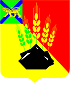 КОНТРОЛЬНО-СЧЕТНАЯ КОМИССИЯМИХАЙЛОВСКОГО МУНИЦИПАЛЬНОГО РАЙОНА РАСПОРЯЖЕНИЕ14.01.2022 г.                                 с. Михайловка                                            № 9-ра Об утверждении плана мероприятий по противодействию коррупции в Контрольно-счетной комиссии Михайловского муниципального района на 2022 год.           В соответствии с Федеральным законом от 25 декабря 2008 года № 273-ФЗ «О противодействии коррупции», в целях реализации мероприятий, предусмотренных Национальным планом противодействия коррупции на 2021 - 2024 годы, утвержденным Указом Президента Российской Федерации от 16 августа 2021 г. N 478, закона Приморского края от 10.03.2009 № 387-КЗ « О противодействии коррупции в Приморском крае», постановления администрации Михайловского муниципального района от 06.12.2021 №1246-па « Об утверждении муниципальной Программы «Противодействие коррупции  на территории Михайловского муниципального района» на 2022-2024 годы»Утвердить план мероприятий по противодействию коррупции в Контрольно-счетной комиссии Михайловского муниципального района на 2022 год (прилагается).Настоящее распоряжение вступает в силу с момента его подписания.Контроль над выполнением настоящего распоряжения оставляю за собой.                Председатель                                           Л.Г. СоловьяноваПЛАН Мероприятий по противодействию коррупции в Контрольно-счетной комиссии Михайловского муниципального района  на 2022 годПриложениек распоряжению Контрольно-счетной комиссииМихайловского муниципального районаот 14 января 2022 г.  № 9-рап/пНаименование мероприятияОтветственныйисполнительСрокОтметка об исполненииОсуществление мониторинга законодательства в сфере противодействия коррупции в целях своевременного реагирования на изменение в методических рекомендациях по проведению экспертизы нормативных правовых актов Контрольно-счетной комиссии Михайловского муниципального района, а также в целях соблюдения законодательства в данной сфереПредседательв течение годаПроверка достоверности и полноты сведений о доходах, расходах, об имуществе и обязательствах имущественного характера, представляемых муниципальными служащими Контрольно-счетной комиссии Михайловского муниципального районаПредседательодин раз в годОсуществление  разъяснительной работы среди должностных  лиц Контрольно-счетной комиссии  по вопросу необходимости уведомления представителя нанимателя (работодателя) при возникновении конфликта интересовПредседательне реже одного раза в годОсуществление экспертизы жалоб и обращений граждан (юридических лиц) с точки зрения наличия сведений о фактах коррупции и проверки наличия фактов, указанных в обращениях  председательдекабрь Размещение информации о деятельности Контрольно-счетной комиссии Михайловского муниципального района  на официальном сайте Михайловского муниципального района  председательпостоянноРазмещение материалов антикоррупционной направленности на официальном сайте Михайловского муниципального района председательв течение годаРазмещение сведений о доходах, об имуществе и обязательствах имущественного характера на  официальном сайте Михайловского муниципального района  председательапрельОрганизация контроля  за ведением личных дел должностных лиц Контрольно-счетной комиссии Михайловского муниципального района  в соответствии с Указом Президента от 30.05.2005 № 609 «Об утверждении Положения о персональных данных государственного гражданского служащего Российской Федерации и ведении его личного дела», с Трудовым кодексом от 30.12.2001 № 197-ФЗ и Федеральным законом от 27.07.2006 №152-ФЗ «О персональных данных».председательв течение годаРазработка плана противодействию коррупции в Контрольно-счетной комиссии Михайловского муниципального районапредседательдекабрь Анализ нарушений, изложенных в актах прокурорского реагирования, выявленных правоохранительными органами, которые способствуют предупреждению и устранению причин нарушенийпредседательпо мере поступленияОсуществление мониторинга официального сайта прокуратуры Михайловского района по разъяснению законодательства в помощь муниципалитетам и публикаций в средствах массовой информации о фактах коррупции в контрольно-счетных органахдолжностные лица Контрольно-счетной комиссиипостоянноОсуществлять эффективное взаимодействие Контрольно-счетной комиссии  Михайловского муниципального района  с правоохранительными органами на основе заключенных Соглашений, в том числе по вопросам противодействия коррупциипредседательпостоянноПроведение технической учебы по результатам мониторинга законодательства в сфере противодействия коррупциипредседательпостоянноВыявление коррупционных рисков, коррупциогенных  признаков в действиях (бездействии) должностных лиц в рамках  проведения  контрольных  и  экспертно-аналитических мероприятий руководитель рабочей группыпо мере проведения мероприятий